_________________________________________________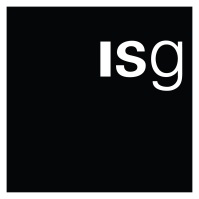 ISG Deutschland GmbH-und-[]_________________________________________________Geheimhaltungsvereinbarung_________________________________________________ZWISCHEN:  ISG Deutschland GmbH, (HRB 73933 Amtsgericht Frankfurt am Main), ein in Deutschland eingetragenes Unternehmen mit Sitz Am Hauptbahnhof 18, 60329 Frankfurt am Main („ISG“); und [], (]) ein in Deutschland eingetragenes Unternehmen mit Sitz [] („Lieferant“). Präambel ISG ist ein Mitglied der ISG-Unternehmensgruppe („die ISG-Gruppe“). Die Parteien prüfen eine mögliche Zusammenarbeit. Im Zusammenhang mit  beabsichtigt ISG, dem Lieferanten vertrauliche Informationen gem. Ziff. 1 zur Verfügung zu stellen. DIE PARTEIEN VEREINBAREN WIE FOLGT: Definitionen und Auslegung 1.1 Vertrauliche Informationen Der Begriff der vertraulichen Informationenumfasst sämtliche Informationen (schriftlich, mündlich, elektronisch, digital verkörpert oder in anderer Form), aus denen Rückschlüsse - insbesondere auf die folgenden Punkte - gezogen werden können: das Bestehen dieser Vereinbarung und dessen InhaltGeschäftsgeheimnisse, Produkte, Herstellungsprozesse, Know-how, Geschäftsbeziehungen, Geschäftsstrategien, Businesspläne, Finanzplanung, finanzielle Stellung eines Mitglieds der ISG-Gruppe, Personalangelegenheiten, digital verkörperte Informationen (Daten)  alle Informationen, die von einer vernünftigen Geschäftsperson als vertraulich angesehen werden würden und die sich auf die Geschäfte, Angelegenheiten, Kunden, Lieferanten oder Pläne von ISG beziehen; alle Informationen, die von den Parteien im Laufe der Durchführung dieser Vereinbarung entwickelt wurden und dem Lieferanten von ISG zur Verfügung gestellt oder ihm auf andere Weise bekannt werden.Keine vertraulichen Informationen sind solche Informationen, dieder Öffentlichkeit allgemein zugänglich waren oder dies zu einem späteren Zeitpunkt ohne Verstoß gegen eine Geheimhaltungspflicht werden. dem Lieferanten bereits vor Offenlegung und ohne Verstoß gegen eine Gemeinhaltungspflicht nachweislich bekannt waren.dem Lieferanten von einem berechtigen Dritten ohne Verstoß gegen eine Geheimhaltungspflicht übergeben oder zugänglich gemacht werden. Vernichten bedeutet das dauerhafte und unwiderrufliche Löschen von Dokumenten oder elektronisch gespeicherten Daten. Befugnisse umfasst alle Rechte, Befugnisse und Vorrechte, die sich für die Parteien aus dieser Vereinbarung ergeben. Vertraulichkeitsverpflichtung Der Lieferant verpflichtet sich, die Bedingungen dieser Vereinbarung einzuhalten sowie die vertraulichen Informationen streng vertraulich zu behandeln und nur im Zusammenhang mit dem Zweck dieser Vereinbarung zu verwendendie vertraulichen Informationen an niemanden weiterzugeben - es sei denn, dies ist in Ziff. 3 vorgesehendie vertraulichen Informationen durch angemessene Geheimhaltungsmaßnahmen gegen den unbefugten Zugriff durch Dritte zu sichern und bei der Verarbeitung die gesetzlichen und vertraglichen Vorschriften zum Datenschutz einzuhalten (Art. 28 DSGVO). Dies beinhaltet auch die dem aktuellen Stand der Technik angepassten technischen Sicherheitsmaßnahmen (Art. 32 DSGVO).sicherzustellen, dass Dritte, an die der Lieferant vertrauliche Informationen weitergibt, die Bestimmungen dieser Vereinbarung anerkennen und so befolgen, als ob sie selbst ebenfalls Partei dieser Vereinbarung wären; eine Weitergabe an Subunternehmer erfolgt nur soweit erforderlich mit Blick auf den VereinbarungszweckISG für jede Verletzung der Vertraulichkeit durch Dritte, gegenüber denen der Lieferant vertrauliche Informationen offengelegt hat, schadlos zu halten.Ausnahmen - Zulässige Offenlegung   ISG stimmt zu, dass der Lieferant vertrauliche Informationen offenlegen darf: in dem gesetzlich vorgeschriebenen Umfang gegenüber professionellen Beratern (zB. Wirtschaftsprüfern oder Rechtsanwälte) soweit dies von einem zuständigen Gericht oder einer zuständigen Regierungs-, Aufsichts- oder Regulierungsbehörde verlangt wird mit der vorherigen schriftlichen Zustimmung von ISG. Es ist dem Lieferanten erlaubt, vertrauliche Informationen gegenüber mit dem Lieferanten verbundenen Unternehmen (§§ 15 AktG) und Subunternehmen offenzulegen, soweit die Offenlegung in Bezug auf den Projektzusammenhang notwendig ist. Die verbundenen Unternehmen sind vom Lieferanten zur Geheimhaltung im Sinne dieser Vereinbarung zu verpflichten. Der Lieferant übernimmt gegenüber ISG die volle Verantwortung für verbundene Unternehmen und Subunternehmen im Zusammenhang mit der Offenlegung von vertraulichen Informationen. Der Lieferant verpflichtet sich (soweit gesetzlich zulässig), ISG unverzüglich über die gesamten Umstände einer Offenlegung gemäß Ziff. 2 oder bei Kenntnis der Tatsache, dass vertrauliche Informationen unter Verstoß gegen diese Vereinbarung offengelegt wurden, zu informieren. Rückgabe und Vernichtung vertraulicher Informationen  Die Parteien werden Unterlagen, die sie vom jeweils anderen im Zusammenhang mit diesem Vertrag erhalten haben, nach Bekanntwerden der Offenkundigkeit, Kündigung der Absichtserklärung oder Beendigung des Vertrags über die Zusammenarbeit unverzüglich dem jeweiligen Informationsgeber zurückgeben bzw. die vertraulichen Informationen zu vernichten. Er wird  alle angemessenen Anstrengungen unternehmen, um sicherzustellen, dass Dritte ebenfalls die vertraulichen Informationen herausgeben bzw. vernichten, es sei denn, der Lieferant oder die Empfänger sind rechtlich zur Aufbewahrung verpflichtet oder die vertraulichen Informationen wurden gem. Ziff. 5.1 offengelegt. Werden vertrauliche Informationen gem. dieser Klausel aufbewahrt, erfolgt dies weiterhin in Übereinstimmung mit dieser Vereinbarung.  Rechtsmittel Der Lieferant erkennt an, dass die vertraulichen Informationen wertvolle Geschäftsgeheimnisse enthalten und dass die Verletzung dieser Vereinbarung ISG einen irreparablen Schaden zufügen kann. ISG ist daher berechtigt, eine einstweilige Verfügung zur Unterlassung oder einen anderen angemessenen Rechtsbehelf sowie Schadensersatz zu fordern. Die Parteien vereinbaren hiermit im Voraus, dass ISG zusätzlich zu allen anderen verfügbaren Rechtsmitteln das Recht auf Unterlassung ohne Nachweis eines tatsächlichen Schadens hat, um eine solche Verletzung zu verhindern. Die Haftung des Lieferanten für Schadenersatz wird hierdurch nicht beschränkt.Haftung für vertrauliche Informationen Der Lieferant erkennt an, dass ISG keine Zusicherungen oder Gewährleistungen hinsichtlich der Richtigkeit oder Vollständigkeit von vertraulichen Informationen macht und gemacht hat.Ablauf der Verpflichtungen Die in dieser Vereinbarung enthaltenen Verpflichtungen bestehen fort und überdauern insbesondere den Abschluss aller Gespräche oder Verhandlungen zwischen ISG und dem Lieferanten in Bezug auf den Zweck der Informationsüberlassung.  Salvatorische Klausel Sollten eine oder mehrere Bestimmungen dieser Vereinbarung für ungültig, rechtswidrig oder nicht durchsetzbar erklärt werden, so bleiben die übrigen Bestimmungen dieser Vereinbarung in vollem Umfang in Kraft und wirksam. Die Parteien verpflichten sich, gemeinsam eine alternative Bestimmung zu finden, die der ungültigen, rechtswidrigen oder nicht durchsetzbaren Bestimmung aus wirtschaftlicher Sicht am nächsten kommt. Schriftform Diese Vereinbarung kann nur durch eine schriftliche Vereinbarung zwischen dem Lieferanten und ISG ergänzt oder geändert werden. Alle Mitteilungen, die in Zusammenhang mit den in dieser Vereinbarung behandelten Angelegenheiten zu machen sind, haben schriftlich zu erfolgen.Hinsichtlich des Abschlusses dieser Vereinbarung vereinbaren die Parteien, dass die elektronische Unterschrift genügen soll (z.B. Docusign). Anwendbares Recht und Gerichtsstand Diese Vereinbarung unterliegt dem Recht der Bundesrepublik Deutschland. Die Parteien vereinbaren als Gerichtsstand Frankfurt am Main., 			, ISG Deutschland GmbH	 	________________________________________________ISG Deutschland GmbH-and-[]_________________________________________________Non-Disclosure-Agreement_________________________________________________BETWEEN:  ISG Deutschland GmbH, (HRB 73933 Amtsgericht Frankfurt am Main) a company registered in Germany whose offices is at Am Hauptbahnhof 18, 60329 Frankfurt am Main („ISG“); and [], (]) a company registered in Germany whose registered offices is at [] („Supplier“). PreambleISG SG is a member of the ISG group of companies (“the ISG group”). The parties shall consider possible cooperation. In the context of  ISG intends to provide the Supplier with confidential information pursuant to clause 1. IT IS AGREED AS FOLLOWS: Definitions and InterpretationConfidential Information The term confidential information includes all information (written, oral, electronic, digitally embodied or in any other form) from which conclusions can be drawn, in particular with regards to the following points: the existing of this agreement and its contentstrade secrets, products, manufacturing processes, know-how, business relationships, business strategies, business plans, financial planning, financial position of any member of the ISG Group, personnel matters, digitally embodied information (Data)  any information that would be considered confidential by a reasonable businessperson relating to ISG's business, affairs, customers, suppliers, or plans any information developed by the parties while performing this Agreement which is provided to or otherwise becomes known to ISG's supplier. Confidential Information shall not include any information that isWere generally accessible to the public or became so at a later date without breach of confidentiality were already demonstrably known to the supplier prior to disclosure and without a breach of a duty of confidentiality.were handed over or made accessible to the supplier by an authorised third party without a breach of a duty of confidentialityDestruction means the permanent and irrevocable deletion of documents or electronically stored data. Powers includes all rights, powers and privileges arising for the Parties under this Agreement.Confidentiality Undertaking The Supplier undertakes to comply with the terms and conditions of this Agreement and to treat the Confidential Information in strict confidence and to use it only in connection with the purpose of this Agreementnot to disclose the Confidential Information to anyone, except as provided in sec. 3to secure the confidential information against unauthorised access by third parties by means of appropriate confidentiality measures and to comply with the statutory and contractual provisions on data protection during processing (Art. 28 DSGVO). This also includes technical security measures adapted to the current state of the art (Art. 32 DSGVO). to ensure that third parties to whom the Supplier passes on confidential information acknowledge the provisions of this Agreement and comply with them as if they were also parties to this Agreement; the information will only be passed on to subcontractors if this is necessary for the purpose of the agreement..indemnify ISG for any breach of confidentiality by third parties to whom the Supplier has disclosed Confidential Information. Permitted Disclosure ISG agrees that the Supplier may disclose Confidential Information: to the extent required by law to its professional advisers (auditors or attorneys) insofar as required by any court of competent jurisdiction or any competent judicial, governmental, supervisory or regulatory bodywith the prior written consent of ISG to the disclosure of such Confidential InformationThe Supplier shall be permitted to disclose confidential information to companies affiliated with the Supplier (§§ 15 of the German Stock Corporation Act (AktG)) and subcontractors, insofar as the disclosure is necessary in relation to the project context. The affiliated companies shall be obliged by the Supplier to maintain secrecy within the meaning of this Agreement. The Supplier shall assume full responsibility towards ISG for affiliated companies and subcontractors in connection with the disclosure of confidential information. The Supplier undertakes (to the extent permitted by law) to inform ISG without delay of the full circumstances of any disclosure pursuant to sec. 2 or upon becoming aware of the fact that Confidential Information has been disclosed in breach of this Agreement. Return and Destruction of Confidential InformationThe parties shall promptly return or destroy any documents received from each other in connection with this Agreement upon becoming aware of the confidentiality, termination of the Letter of Intent or termination of the Collaboration Agreement. It shall make all reasonable efforts to ensure that third parties also return or destroy the Confidential Information, unless the Supplier or the recipients are legally obliged to retain it or if the Confidential Information has been disclosed in accordance with sec.  5.1. If Confidential Information is retained pursuant to this clause, it shall continue to be retained in accordance with this Agreement.  Remedies The Supplier acknowledges that the Confidential Information contains valuable trade secrets and that the Suppliers’ breach of this Agreement may cause irreparable damage to ISG. ISG shall therefore be entitled to seek injunctive or other equitable relief as well as monetary damages. The parties hereby agree in advance that ISG shall have the right to injunctive relief without proof of actual damage, in addition to all other available remedies, to prevent such breach. The Supplier's liability for damages shall not be limited hereby.  Liability for Confidential InformationThe Supplier acknowledges that ISG does not make and has not made any representations or warranties as to the accuracy or completeness of any Confidential Information. Expiry of Obligations The obligations contained in this Agreement shall survive and in particular shall survive the conclusion of any discussions or negotiations between ISG and the Supplier in relation to the purpose of the Information transfer.Severability Clause If any provision of this Agreement is held to be invalid, illegal or unenforceable, the remaining provisions of this Agreement shall remain in full force and effect. The parties undertake to jointly find an alternative provision that comes as close as possible to the invalid, illegal or unenforceable provision from an economic point of view. Written form  This Agreement may only be amended or modified by a written agreement between the Supplier and ISG. All notices to be given in connection with the matters covered by this Agreement shall be in writing.Regarding the conclusion of this Agreement, the Parties agree, that an electronic signature shall suffice (e.g. Docusign). Governing Law and Place of JurisdictionThis Agreement shall be governed by the laws of the Federal Republic of Germany. The parties agree that the place of jurisdiction shall be Frankfurt am Main., 			, ISG Deutschland GmbH	 	